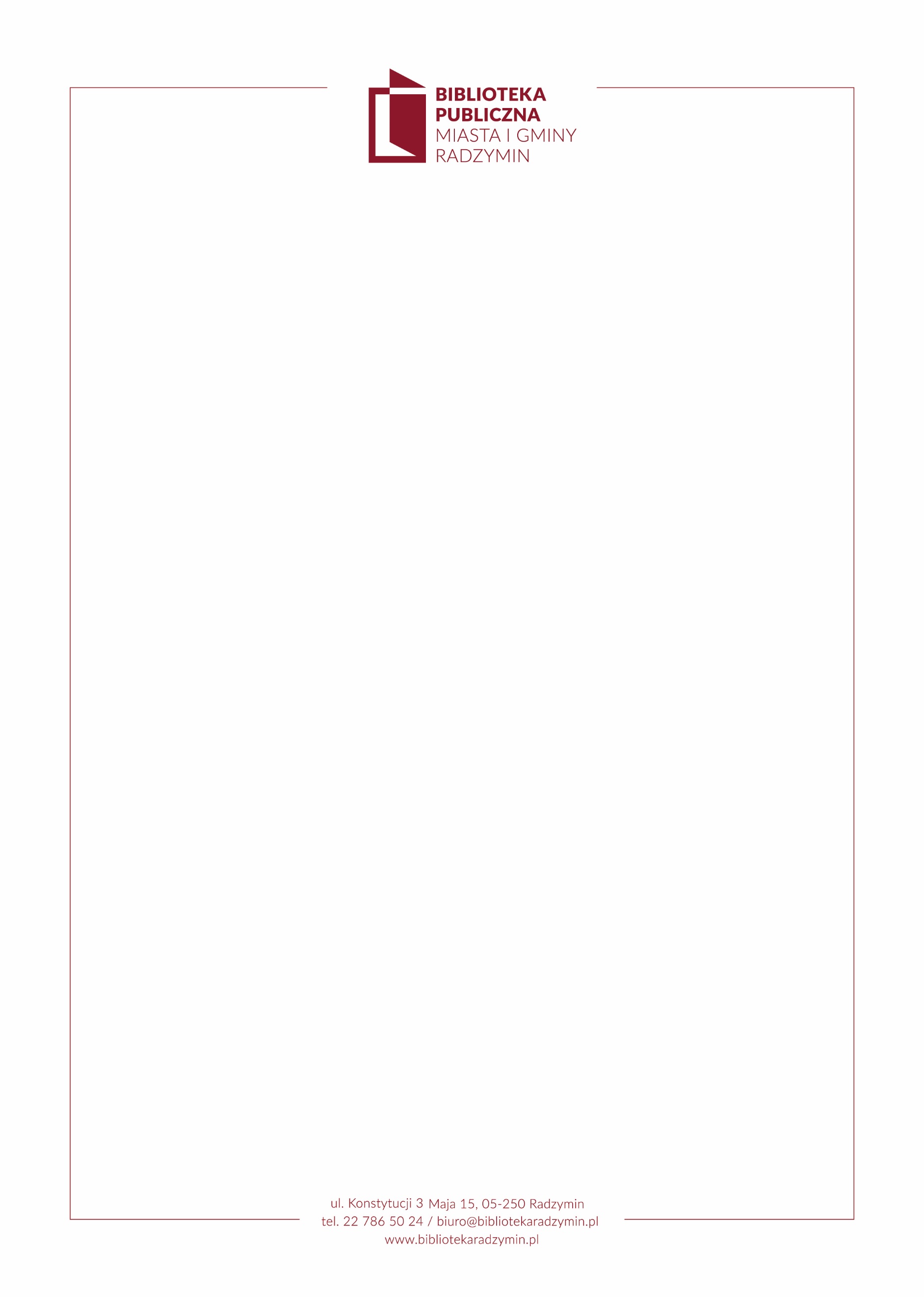 Informacja w sprawie przetwarzania danych osobowychw Bibliotece Publicznej Miasta i Gminy RadzyminZgodnie z art. 13 ust. 1 i 2 Ogólnego Rozporządzenia o ochronie danych osobowych z dnia 27 kwietnia 2016 rok informujemy, że:1. Administratorem Pani/Pana danych osobowych jest Biblioteka Publiczna Miasta i Gminy Radzymin z siedzibą przy ulicy Konstytucji 3 Maja 15, 05-250 Radzymin. 2. W Bibliotece Publicznej Miasta i Gminy Radzymin wyznaczony został Inspektor Ochrony Danych, z którym można skontaktować się pod adresem e-mail: iod@bibliotekaradzymin.pl.3.  W Bibliotece Publicznej Miasta i Gminy Radzymin przetwarzane są dane osobowe w celu:    1)    umożliwienia czytelnikom korzystania z zasobów biblioteki,    2)    prowadzenia warsztatów dla dzieci i młodzieży,    3)    prowadzenia Dyskusyjnego Klubu Książki,    4)    prowadzenia Radzymińskiej Orkiestry Dętej,    5)    prowadzenia Radzymińskiego Uniwersytetu Otwartego,    6)    prowadzenia usług bezpłatnych i odpłatnych,    7)    prowadzenia staży,    8)    realizacji uprawnień wynikających z Karty Dużej Rodziny oraz Radzymińskiej Karty Mieszkańca,    9)    prowadzenia rozliczeń ze zleceniobiorcami,  10)    prowadzenia rekrutacji pracowników.4. W związku z przetwarzaniem danych w celach wskazanych w pkt 3, Państwa dane osobowe mogą być udostępniane innym odbiorcom lub kategoriom odbiorców danych osobowych. Odbiorcami Państwa danych osobowych mogą być tylko podmioty uprawnione do odbioru tych danych, w uzasadnionych przypadkach i tylko na podstawie odpowiednich przepisów prawa.5. Państwa dane osobowe będą przetwarzane na podstawie przepisów prawa, przez okres niezbędny do realizacji celów przetwarzania wskazanych w pkt 3, a po tym czasie przez okres oraz w zakresie wymaganym przez przepisy powszechnie obowiązującego prawa.6. W związku z przetwarzaniem przez Bibliotekę Publiczną Miasta i Gminy Radzymin Państwa danych osobowych, przysługuje Państwu prawo do:    1)    dostępu do treści swoich danych, na podstawie art. 15 RODO;    2)    sprostowania danych, na podstawie art. 16 RODO;    4)    usunięcia danych, „ do bycia zapomnianym ”art. 17 RODO;    3)    ograniczenia przetwarzania danych, na podstawie art. 18 RODO.7. Jeśli uzna Pani/Pan, iż przetwarzanie w Bibliotece Publicznej Miasta i Gminy Radzymin Pani/Pana danych osobowych narusza przepisy RODO, przysługuje Pani/Panu prawo do wniesienia skargi do Prezesa Urzędu Ochrony Danych Osobowych.Radzymin, 25.02.2024 r.